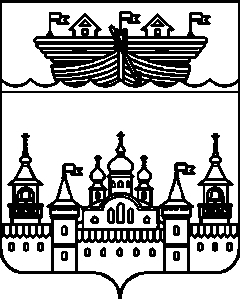 СЕЛЬСКИЙ СОВЕТ КАПУСТИХИНСКОГО СЕЛЬСОВЕТАВОСКРЕСЕНСКОГО МУНИЦИПАЛЬНОГО РАЙОНАНИЖЕГОРОДСКОЙ ОБЛАСТИРЕШЕНИЕ22 июня 2020 года		№ 16Об утверждении отчета об исполнении бюджета Капустихинского сельсовета за 2019 годРассмотрев представленный администрацией Капустихинского сельсовета отчет об исполнении бюджета за 2020 год, сельский Совет отмечает, что в 2020 году исполнение по доходам бюджета администрации Капустихинского сельсовета составил 6628,6 тыс. руб.Всего поступило за  2019 г налоговых и неналоговых доходов в сумме 2654,2 тыс. руб. Основные источники поступления налоговых и неналоговых доходов консолидированного бюджета за 2019 года:Налог на доходы физических лиц – 103,9 тыс. руб.Налог на имущество – 367,3 тыс. руб.Земельный налог с юрид. лиц – 333,2  тыс. руб.Земельный налог с физ. лиц – 841,6 тыс. руб.Гос. пошлина – 0,3 тыс. руб.Доходы от оказания платных услуг – 9,0 тыс. руб.Акцизы на дизельное топливо – 454,7 тыс. руб.Акцизы на моторные масла – 3,3 тыс. руб.Акцизы на автомобильный бензин – 607,5 тыс. руб.Акцизы на прямогонный бензин – ( -66,6) тыс.руб.Дотации бюджетам поселений на выравнивание бюджетной обеспеченности – 3334,6 тыс. руб.Субвенции по ВУС – 95,9 тыс.руб.Межбюджетные трансферты, передаваемые бюджетам сельских поселений для компенсации дополнительных расходов, возникших в результате решений, принятых органами власти другого уровня – 46,2 тыс. руб.Прочие безвозмездные поступления в бюджеты сельских поселений -497,6 тыс.руб.  Исполнение расходной части бюджета администрации Капустихинского сельсоветаза 2019 год составляют – 6419,0 тыс. руб.Основными приоритетами расходования бюджетных средств являются следующие статьи расходов:1.Общегосударственные вопросы – 1646,9 тыс. руб.2.Национальная оборона – 95,9  тыс. руб.3.Защита населения – 10,1 руб.4.Обеспечение пожарной безопасности – 921,3 тыс. руб.5.Дорожное хозяйство – 1468,7 тыс. руб.:в т.ч. Зимнее содержание дорог – 332,0 тыс. руб.дороги, мосты (ремонт) – 778,4 тыс. руб.6. Другие вопросы в области национальной экономики -278,3 тыс. руб.7. Коммунальное хоз-во – 61,7 тыс.руб.8.Благоустройство всего – 694,8 тыс. руб.:в т.ч. Уличное освещение – 384,4 тыс. руб.Ремонт уличного освещения – 134,8 тыс. руб.Содержание транспорта – 3,8 руб.Спиливание аварийных деревьев -16,3 тыс.руб.Ремонт колодца д. Усиха – 12,9 тыс.руб.Ремонт памятника – 54,7 тыс.руб.9.Культура – 1207,6 тыс.руб.10.Социальная политика – 30 тыс руб.сельский Совет решил: 1.Утвердить отчет об исполнении бюджета Капустихинского сельсовета за 2019 год по доходам в сумме 6628,6 тыс.рублей и по расходам в сумме 6419,00 тыс.рублей.Глава местного самоуправления						У.Б.Баранова